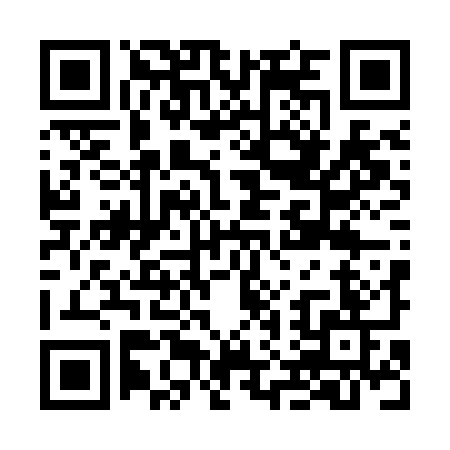 Prayer times for Monte da Lagoa, PortugalWed 1 May 2024 - Fri 31 May 2024High Latitude Method: Angle Based RulePrayer Calculation Method: Muslim World LeagueAsar Calculation Method: HanafiPrayer times provided by https://www.salahtimes.comDateDayFajrSunriseDhuhrAsrMaghribIsha1Wed4:576:361:296:228:239:562Thu4:556:351:296:228:249:573Fri4:536:331:296:238:259:594Sat4:526:321:296:238:2610:005Sun4:506:311:296:248:2710:016Mon4:496:301:296:248:2810:037Tue4:476:291:296:258:2910:048Wed4:466:281:296:258:2910:059Thu4:456:271:286:268:3010:0610Fri4:436:261:286:268:3110:0811Sat4:426:251:286:278:3210:0912Sun4:406:241:286:278:3310:1013Mon4:396:231:286:288:3410:1214Tue4:386:221:286:288:3510:1315Wed4:376:221:286:298:3610:1416Thu4:356:211:286:298:3610:1517Fri4:346:201:286:308:3710:1718Sat4:336:191:296:308:3810:1819Sun4:326:181:296:318:3910:1920Mon4:306:181:296:318:4010:2021Tue4:296:171:296:318:4110:2122Wed4:286:161:296:328:4110:2323Thu4:276:161:296:328:4210:2424Fri4:266:151:296:338:4310:2525Sat4:256:151:296:338:4410:2626Sun4:246:141:296:348:4510:2727Mon4:236:141:296:348:4510:2828Tue4:236:131:296:358:4610:2929Wed4:226:131:306:358:4710:3030Thu4:216:121:306:358:4710:3131Fri4:206:121:306:368:4810:32